STEAM-проект «Человек»1.	Планирование проекта:Вопрос для детей: Что вы хотите узнать о строении человека?Вопросы детей: 	- Как устроено глазное яблоко?- Как работает сердце?- Какие органы внутри человека?- Почему человек болеет? 2. Реализация проекта:3.Какие задачи детского развития были решеныМогут самостоятельно заниматься выбранным делом, договариваются, помогают друг другуИмеют представления об измерении объемных предметов с помощью различных мерокУмеют определять и фиксировать время с помощью песочных часовУмеют сооружать различные конструкции в соответствии с назначениемАктивно используют неструктурированный материал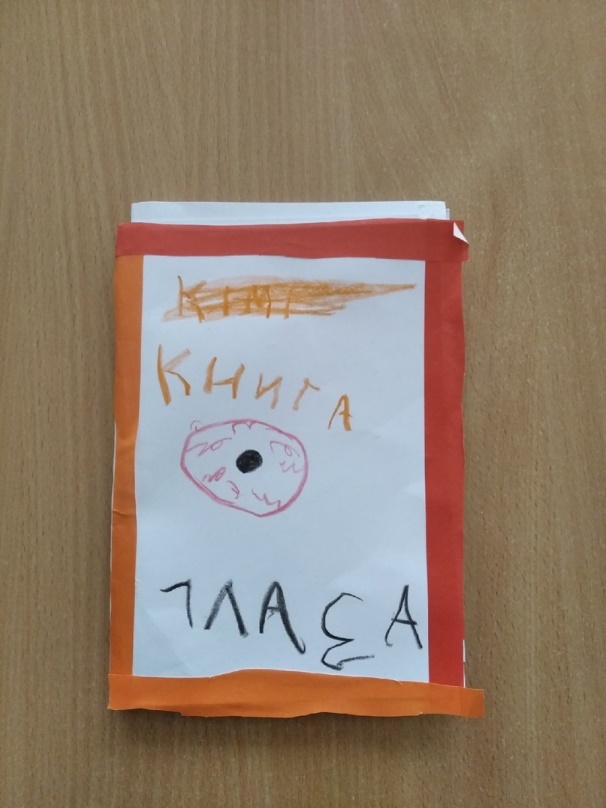 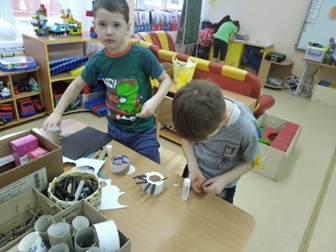     Фото 2                                                 Фото 1                                        Фото 3                                                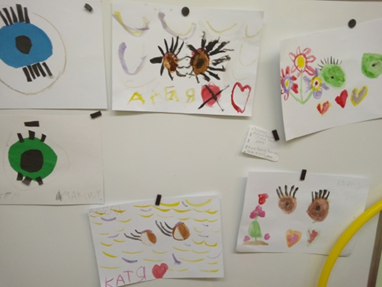 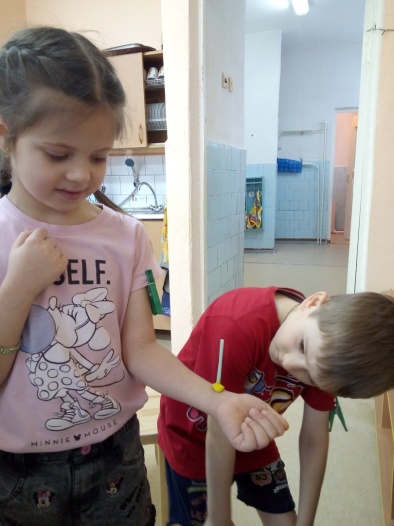 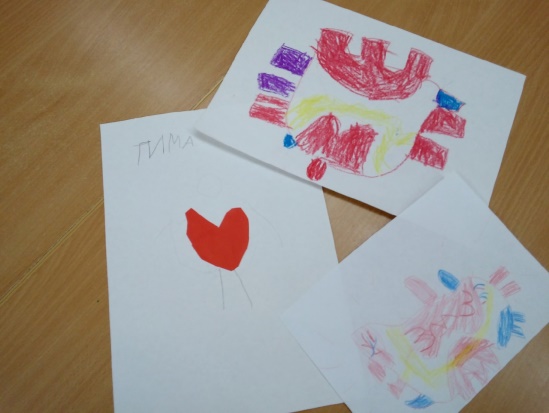                          Фото 4                                                                                                                                                             Фото 5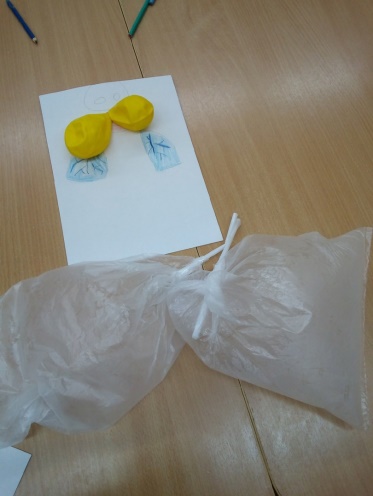 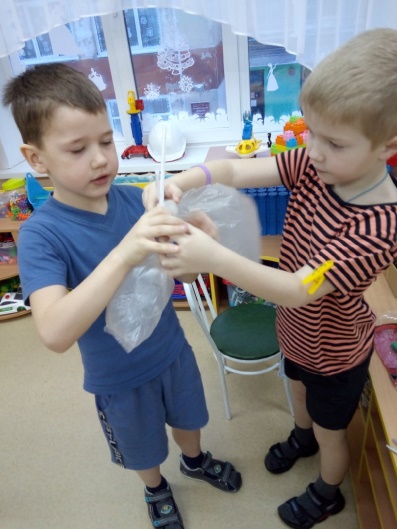 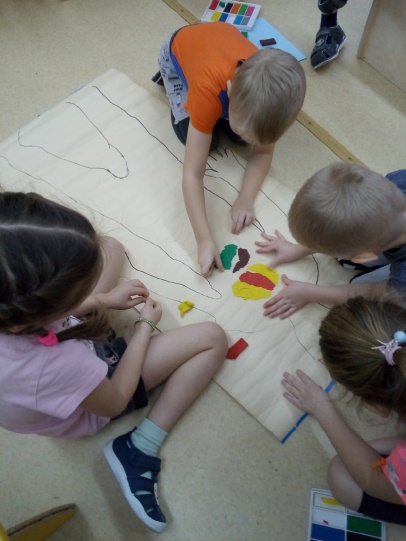             Фото 6                                                                Фото 7Детский запросЦентры активностиДеятельность детейОснащение РППСКак устроено глазное яблокоЦентр грамоты и письмаСоздаем книгу о том, как беречь зрение (фото 1) Альбом, цветные карандаши, восковые мелки, кисти, клей, ножницы.Как устроено глазное яблокоЦентр искусстваРисуем, выполняем аппликацию, “Какие глаза у друга” (Фото 2)Альбом, цветная бумага, цветные карандаши, фломастеры, восковые мелки, краски, кисти, клей, ножницы.Как устроено глазное яблокоЦентр строительстваСоздаем макет “Как устроен глаз” (фото 3)Неструктурированный материал, скотч, клей, бумага белая, бумага цветная.Как устроено глазное яблокоЦентр наукиПроводим опыт “Что защищает глаза”Создаем книгу “Помощники глаза”  Просматриваем видео  “Все о глазах”  Карточки - схеме для фиксации результатов, вода, пипетки, платки. ВидеоаппаратураКак работает сердцеЦентр грамоты и письмаСоздаем книгу “Что я знаю о сердце”  Альбом, цветная бумага, цветные карандаши, фломастеры, восковые мелки, краски, кисти, ножницы, степлер.Как работает сердцеЦентр искусстваРисуем и выполняем аппликацию “Мое сердце”(фото 4)Альбом, цветная бумага, цветные карандаши, фломастеры, восковые мелки, краски, кисти, клей. Как работает сердцеЦентр строительстваСоздаем макет “Где находятся органы” Конструктор Поликарпова, палочки “Геостикс”Как работает сердцеЦентр наукиПросматриваем видео  “Как устроено сердце”.Проводим опыт  “Как определить пульс” (фото 5)Видеоаппаратура.Карточки – схемы,  шаблоны фигуры человека для фиксации результатов, пластилин, зубочистка, бумажный стакан, песочные часы. Как работает сердцеЦентр физических упражненийПридумываем упражнения для укрепления сердечной мышцы, создаем книжку упражнений Атрибуты из центра физических упражнений, альбом, карандаши, ножницы, степлер, скотч.Какие органы внутри человекаЦентр строительства Создаем макет “Органы дыхания” (Фото 6)Картон, неструктурированный материал, трубочки, воздушные шары, упаковочные пакеты, скотч, цветные карандаши.Какие органы внутри человекаЦентр искусстваРисуем, применяем пластилинографию “Внутренние органы человека”  (фото 7)Обои, маркеры, карандаши, восковые мелки, пластилин.Какие органы внутри человекаЦентр математикиИзмеряем объемную фигуру.Воздушные шары разного объема, измерительные инструменты.Почему человек болеет Центр грамоты и письмаПридумываем предложения по теме, записываем схемы предложения Листы альбомные, карандаши.Почему человек болеет Центр искусстваРисуем на тему “Спорт помогает здоровью”  Альбом, цветные карандаши, фломастеры, восковые мелки, краски, кисти.Почему человек болеет Центр физических упражненийПридумываем комплекс гимнастики, создаем карточки со схемами Атрибуты из центра физических упражнений, альбом, карандаши, ножницы, степлер, скотч.